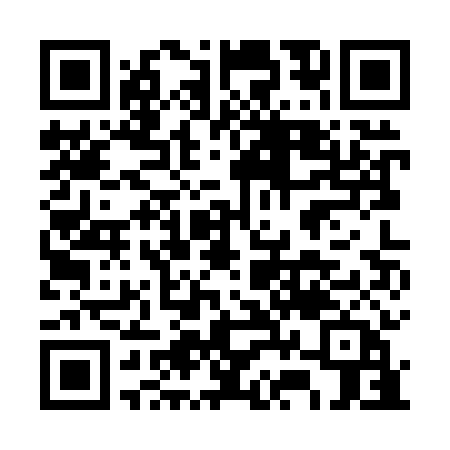 Ramadan times for Alfaiates, PortugalMon 11 Mar 2024 - Wed 10 Apr 2024High Latitude Method: Angle Based RulePrayer Calculation Method: Muslim World LeagueAsar Calculation Method: HanafiPrayer times provided by https://www.salahtimes.comDateDayFajrSuhurSunriseDhuhrAsrIftarMaghribIsha11Mon5:155:156:4512:384:456:316:317:5612Tue5:135:136:4412:374:466:326:327:5713Wed5:115:116:4212:374:476:336:337:5814Thu5:105:106:4012:374:486:346:347:5915Fri5:085:086:3912:364:486:356:358:0016Sat5:065:066:3712:364:496:366:368:0217Sun5:045:046:3512:364:506:376:378:0318Mon5:035:036:3412:364:516:386:388:0419Tue5:015:016:3212:354:526:396:398:0520Wed4:594:596:3012:354:526:406:408:0621Thu4:574:576:2912:354:536:416:418:0722Fri4:564:566:2712:344:546:426:428:0823Sat4:544:546:2612:344:556:436:438:1024Sun4:524:526:2412:344:556:446:448:1125Mon4:504:506:2212:334:566:456:458:1226Tue4:484:486:2112:334:576:466:468:1327Wed4:474:476:1912:334:586:476:478:1428Thu4:454:456:1712:334:586:486:488:1629Fri4:434:436:1612:324:596:496:498:1730Sat4:414:416:1412:325:006:516:518:1831Sun5:395:397:121:326:017:527:529:191Mon5:375:377:111:316:017:537:539:212Tue5:355:357:091:316:027:547:549:223Wed5:345:347:081:316:037:557:559:234Thu5:325:327:061:306:037:567:569:245Fri5:305:307:041:306:047:577:579:266Sat5:285:287:031:306:057:587:589:277Sun5:265:267:011:306:057:597:599:288Mon5:245:247:001:296:068:008:009:299Tue5:225:226:581:296:078:018:019:3110Wed5:205:206:561:296:078:028:029:32